Unit 1Unit 2 Unit 3: Controlling the Rate: Learning OutcomesGot it?Got it?Got it?I understand why it is important for chemists to control the rate of reactionI can predict how the rate of a chemical reaction will be affected by changing the concentration, particle size, temperature or by using a catalystCollision theory can be used to explain  how these factors affect the rate of a reactionI understand energy distribution diagrams and can explain the effect of increasing the temperature, or adding a catalyst, on the rate of a reaction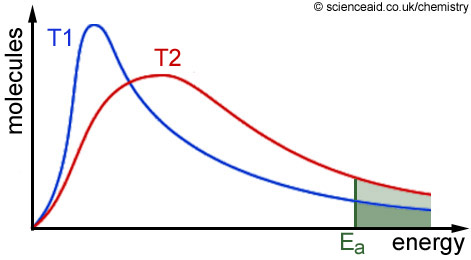 I understand the concepts of collision geometry and activation energyI understand the effect of pressure on gasesI know different methods to monitor reaction ratesI can use the reciprocal of the equation below to calculate time in seconds (s):I can calculate activation energy and enthalpy change from energy profile diagrams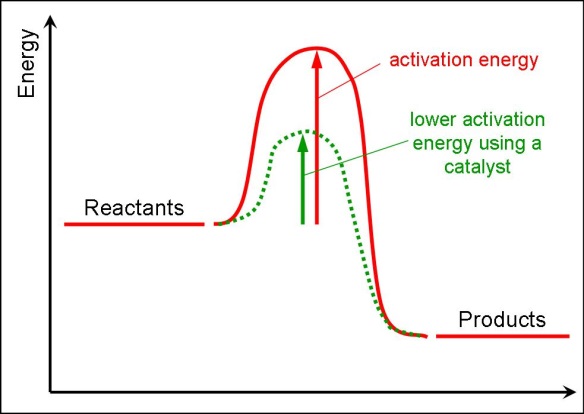 I know what is meant by an ‘activated complex’I can show the position of an activated complex on an energy profile diagramI can show the effect of adding a catalyst on an energy profile diagramLearning Outcomes: The Periodic Table – Bonding and Structure Got it?Got it?Got it?I can identify groups and periods in the periodic tableI  know where to find the metals, non-metals, halogens, noble gases and transition metals on the periodic table I can explain the reactivity of elements by considering electron arrangementI can discuss the bonding and structure of the first 20 elements:The metallic elements (Li, Be, Mg, Al, K, Ca)The covalent molecular elements (H2, N2, O2, F2, Cl2, P4, S8 and C60)The covalent network elements (B, C (diamond and graphite) and SiLearning Outcomes: Trends in the Periodic TableGot it?Got it?Got it?I know how to use the covalent radius to state the size of an atomI can explain the meaning of electronegativityI know how to use the data booklet to find out the covalent radius and electronegativity values for elementsI can explain the trend in electronegativity and covalent radius across a period or down a groupI know the meaning of and can write the equation for the first and subsequent ionisation energies of elementsI know where to find ionisation energy values in the data bookI can describe and explain trends in first ionisation energies across a period or down a groupI can explain patterns in successive ionisation energies and identify the group of an element from theseLearning Outcomes: Bonding in CompoundsGot it?Got it?Got it?I can describe how ionic and covalent bonding arisesI can identify a molecule as being polar or non-polar and know how to represent this on a diagramI understand how London dispersion forces, permanent dipole-permanent dipole interactions and hydrogen bonding arise; and understand these are all types of van der Waal’s forcesI can use the shapes of molecules to predict whether they are polar or non-polarI can draw diagrams to show hydrogen bonding between moleculesI can use electronegativity data to predict bonding type and understand the concept of the ‘bonding continuum’I can relate physical properties such as melting and boiling points; viscosity, solubility (miscibility) to the type of intermolecular forces present in substancesI can relate hydrogen bonding in water to its density when solid and liquidLearning Outcomes: Alcohols, Carboxylic Acids and EstersGot it?Got it?Got it?I can name, draw full structural formulae and write shortened structural formulae for alkanes, alkenes, alkynes, cycloalkanes and cycloalkenesI can name, draw full structural formulae and write shortened structural formulae for alcohols, carboxylic acids and estersI can name the functional groups in alcohols, carboxylic acids and estersI can describe, in detail, the procedure to make an esterI can name esters and predict the reactants from the ester and vice versaI know some uses of estersI can explain the process of hydrolysis of esters and predict the products of thisLearning Outcomes: Fats, Oils, Soaps and DetergentsGot it?Got it?Got it?I can name some sources of fats and oilsI can state the benefits of fats and oils in our dietI can describe the structure of fats and oils and use these to explain their melting and boiling pointsI know how fats and oils are formed from fatty acids and glycerolI can predict the structure of the fatty acid from the structure of the fat or oil formedI can recognise glycerol (propan-1, 2, 3-triol)I can describe the test for unsaturated fats or oilsI can explain the process of hardening oilsI can explain the solubility vitamin C and vitamin A in relation to their polarityI can explain how soap is made from fats and oilI can explain the cleaning action of soap and detergent in terms of their structureI can describe where detergents are particularly usefulI can describe an emulsion and name some examplesI can explain why a molecule can act as an emulsifier in terms of its structureLearning Outcomes: ProteinGot it?Got it?Got it?I know some examples of proteinsI can explain how proteins can be hydrolysed into their constituent amino acidsI can explain  how proteins are made from amino acids; recognise amino acids from proteins and vice versaI can draw and recognise an amide (peptide) linkI can draw a section of protein from amino acidsI can describe ‘essential amino acids’ as being obtained only from our dietI know that enzymes are proteins and that they are biological catalystsLearning Outcomes: The Chemistry of Cooking & Oxidation of FoodGot it?Got it?Got it?I can predict whether a molecule is likely to be fat/oil soluble or water soluble by examining the functional group/s presentI can predict how volatile a molecule is likely to be by examining the size and structure of the moleculeI can describe the structure of a proteinI can describe how heating a protein can change its structureI can state whether an alcohol is primary, secondary or tertiary and whether it is likely to be oxidisedI can name some common agents capable of oxidising alcohols and aldehydes and describe the results of these testsI can draw full structural formulae, shortened structural formulae and name alcohols, aldehydes and ketonesI can name and recognise the functional group in aldehydes and ketonesI can name and draw products formed when an alcohol or aldehyde is oxidisedI can explain why carboxylic acids are weak acidsI can  write equations for and predict the products when carboxylic acids react with bases to form saltsI can describe oxidation of a carbon compound in terms of the oxygen hydrogen ratioI can state the function of an antioxidant and describe some uses of theseI can write ion-electron equations for antioxidantsI can describe the reaction of edible oils and oxygenLearning Outcomes: FragrancesGot it?Got it?Got it?I can describe essential oils and name some of their usesI can explain that terpenes are major components of essential oilsI can draw and recognise isoprene, give its systematic name and state how many isoprene units are in a terpene from its structureI can describe the oxidation of terpenes and predict the products that may be formedLearning Outcomes: Skin CareGot it?Got it?Got it?I can explain why UV light can be damaging to skinI can explain how sunblock can prevent damage from UV lightI can describe what a free radical isI can write equations for the three steps in a free radical reaction and name these stepsI can describe a ‘free radical scavenger’I can describe and explain the use of free radical scavengersLearning Outcomes: Getting the most from ReactantsGot it?Got it?Got it?I can explain how industrial processes are designed to maximise profit and minimise the impact on the environmentI can describe some of the factors influencing industrial process designI can describe some environmental consideration in industrial process designI can balance equations and use these to calculate the mass of a reactant or productI can express quantities in terms of molesI can perform calculations involving solutions, volumes and concentrationsI can perform calculations to identify the excess reactant and the limiting reactantI can perform calculations involving molar gas volumesI can calculate the volumes of reactant and product gases from the number of moles of each reactant and product Learning Outcome: Percentage Yield and Atom EconomyGot it?Got it?Got it?I can explain that the efficiency with which reactants are converted into the desired product is measured in terms of the percentage yield and atom economyI can perform percentage yield calculations:I can perform atom economy calculations:I can use the percentage yield and atom economy to comment on the choice of route for making a chemicalLearning Outcomes: EquilibriaGot it?Got it?Got it?I know what is meant by the term 'dynamic equilibrium'I know what is meant by a 'closed system'I understand why chemists want to alter the position of equilibriumI understand and can predict the effect of changing the temperature and concentration on a system at equilibriumI understand that a catalyst has no effect on the position of equilibriumLearning Outcomes: Chemical EnergyGot it?Got it?Got it?I can calculate the enthalpy change of a reaction using: Eh = c m TI know the definition of enthalpy of combustion and enthalpy of formationI can describe how enthalpy of combustion data can be obtained by experimentI can evaluate different experimental methods used to obtain enthalpy of combustion dataI know the definition of Hess's LawI can use Hess's Law to calculate the enthalpy change for a chemical reactionI can use bond enthalpies to calculate the enthalpy change for a reactionI understand that bond breaking is endothermic and bond making is exothermicI understand where mean bond enthalpy data comes fromLearning Outcomes: Oxidising and Reducing AgentsGot it?Got it?Got it?I know the definition of oxidising and reducing agentsI can identify a substance as an oxidising or reducing agentI can write balanced redox equationsI can combine ion-electron equations to make an overall redox equationI understand the relationship between electronegativity and the ability of a substance to act as a reducing or oxidising agentI know the strongest reducing agents are found in Group 1I know the strongest oxidising agents are found in Group 7I can use the electrochemical series to identify highly effective reducing and oxidising agentsI can write ion-electron equations for more complex oxidations and reductions involving compoundsI know examples of everyday oxidising agents and why these are usedLearning Outcomes: Chemical AnalysisGot it?Got it?Got it?I can describe the basic principles of chromatography in terms of mobile and stationary phasesI can interpret simple chromatogramsI can explain the difference in separation of two compounds based on their size or polarityLearning Outcomes: Volumetric AnalysisGot it?Got it?Got it?I can used a balanced equation to calculate the quantity of an unknown reactant using information from a titration experimentI can use balanced redox equations to calculate the quantity of an unknown reactant using information from a redox titration experimentI know what is meant by the terms 'indicator' and 'standard solution'I know that redox titrations involving potassium permanganate are self-indicating